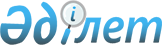 О.Н.Өксікбаевті Республикалық бюджеттің атқарылуын бақылау жөніндегі есеп комитетінің төрағасы етіп тағайындау туралыҚазақстан Республикасы Президентінің 2003 жылғы 14 маусымдағы N 1118 Жарлығы      Омархан Нұртайұлы Өксікбаев Республикалық бюджеттің атқарылуын бақылау жөніндегі есеп комитетінің төрағасы болып тағайындалсын.       Қазақстан Республикасының 

      Президенті 
					© 2012. Қазақстан Республикасы Әділет министрлігінің «Қазақстан Республикасының Заңнама және құқықтық ақпарат институты» ШЖҚ РМК
				